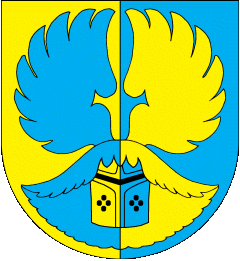 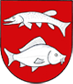 Identifikační údaje zadavateleNázev Zadavatele:	Obec Dolní VilémoviceSídlo:			Dolní Vilémovice 142, Lipník u Hrotovic 675 52Zastoupený:		Miroslav Sedlák, starostaTel./Mob./ Email	568 862 160 / 724 189 755 / starosta@obecdolnivilemovice.cz IČ: 			00289302DIČ:			obec není plátcem DPH Číslo účtu:		5226711/0100, Komerční banka Třebíčwww:			www.obecdolnivilemovice.cz   Identifikační údaje zástupce zadavateleObchodní firma:	OPTIMAL Consulting, s.r.o.Sídlo:			Podmolí 23, Znojmo 669 02 Právní forma:		společnost s ručením omezenýmIČ:			29268087Kontaktní osoba:	Ing. Tomášem Šturala, jednatel společnostie-mail:			info@optimalconsulting.cz tel.:			731 623 492Vysvětlení zadávací dokumentace č. 1Zadavatel tímto přikládá k nacenění Výkaz výměr_vodovod pro předmětnou lokalitu Z16.Součástí zadávací dokumentace byl mylně Výkaz výměr_vodovod pro lokalitu Smrk.-------------------------------------------------------------------------------------------------Zadavatel prodlužuje lhůtu pro podání nabídek do 6.6.2023 v 10:00 hodin.Přílohy:	Příloha č. 1_Výkaz výměr_vodovod_lokalita Z16Ve Znojmě dne 17.5.2023				OPTIMAL Consulting, s.r.o.                  Zástupce ZadavateleOBEC DOLNÍ VILÉMOVICEVYSVĚTLENÍ ZADÁVACÍ DOKUMENTACE Č. 2pro zadání podlimitní veřejné zakázky na stavební práce zadávané na části ve zjednodušeném podlimitním řízení dle § 53 zákona č. 134/2016 Sb., o zadávání veřejných zakázek, v účinném znění(dále jen „zákon“)s názvem
        TECHNICKÁ INFRASTRUKTURA PRO LOKALITU Z16 – DOLNÍ VILÉMOVICE